PRZEDSZKOLE GRUPA ŻABKI  14 i 15 lekcja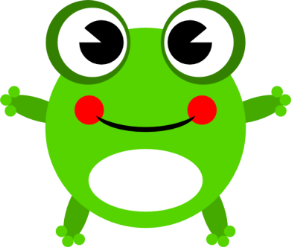 HELLO CHILDREN  AND PARENTS Poniżej znajdują się 2 lekcje z j. angielskiego. Miłej zabawy. Great fun!Lekcja 14Piosenka na powitanie:https://www.youtube.com/watch?v=dy_BWXT6FjcNa dzisiejszej lekcji będziemy utrwalać nazwy członków rodziny i kolory.Rodzinka to family. Dzieci słuchają nagrania  nr 26 i powtarzają słowa:1. mum – mama2. dad – tata3. grandma – babcia4. grandpa- dziadziuś5. sister – siostra6. brother – bratNagranie nr 28 to wyliczanka, dzieci słuchają nagrania i powtarzają zdania:This is my mum – to moja mama.This is my dad. – to mój tata.This is my grandma. To moja babcia.This is my grandpa. To mój dziadziuś.This is my sister. To moja siostra.This is my brother. To mój brat.Dzieci śpiewają piosenkę o kolorach:https://www.youtube.com/watch?v=z0HZNaM7gTgDzieci mogą wyciąć karty znajdujące się na str.67 i nazywać członków rodziny ( dodatkowe postacie to wiewiórka – squirrel i jeż – hedgehog).Piosenka na pożegnanie „Good bye to you”https://www.youtube.com/watch?v=STMl4yjPpoMLekcja 15Piosenka na powitanie:https://www.youtube.com/watch?v=dy_BWXT6FjcRozpoczynamy rozdział 3 – pora roku WIOSNA – SPRING.Dzieci otwierają podręcznik na str.24. i słuchają nagrania nr 2.1 It’s spring. – Jest wiosna.Point to the nest. Dzieci wskazują gniazdo na obrazku.Point to the flowers. Wskaż kwiaty.Point to the snail. Wskaż ślimaka.The spring song – dzieci śpiewają refren piosenki o wiośnie:https://www.youtube.com/watch?v=DobrRgD5aOUSpring is here.Spring is here.How do you think we know?Utrwalamy pory roku;SPRING                SUMMER                 AUTUMN (zamiennie na FALL)          WINTERWIOSNA               LATO                                JESIEŃ                                              ZIMAhttps://www.youtube.com/watch?v=Wrjqz2GTzzIDziś pożegnamy się dobrze Wam znaną piosenką „Wheels on the bus” – Koła autobusu kręcą się. https://www.youtube.com/watch?v=LnNB4a68x7M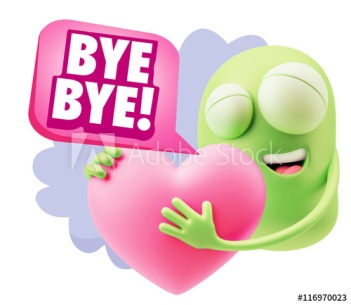 